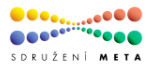 PŘIHLÁŠKAdo spolku META z. s.se sídlem Bělehradská 10/79, 120 00 PRAHA 2reg. Městským soudem v PRAZE dne 1. 1. 2014 pod č. j. L 17178/MSHIČ 27046869Svým podpisem stvrzuji, že jsem se seznámil/a a souhlasím s planými Stanovami META z. s. (dále jen „Spolek“), jehož členem se chci stát. Jsem připraven/a respektovat výrok schůze výboru Spolku, který rozhoduje o členství. Stvrzuji, že v případě vzniku mého členství budu plnit veškerá práva a povinnosti člena Spolku, budu se aktivně podílet na spolupráci a naplňování cílů Spolku a budu se řídit stanovami a vnitřními předpisy Spolku, se kterými jsem se seznámil/a, stejně tak, jako rozhodnutími orgánů Spolku.Svým podpisem dávám dle § 9, písm. a) zákona č. 101/2000 Sb. o ochraně osobních údajů a dle nařízení Evropské unie GDPR výslovný souhlas ke zpracování údajů uvedených v této listině pro účely vedení interní členské evidence Spolku. Tento souhlas je poskytnut na dobu, kdy žádám o přijetí do spolku a na dobu členství ve spolku.Potvrzuji, že uvedené údaje jsou pravdivé a přesné.V ……………………………….. dne ……………. 		Podpis……………………..PříjmeníJménoTitulDatum narozeníTrvalé bydliště (ulice, číslo, PSČ, město)Korespondenční adresa(je-li odlišná od trv.bydliště)TelefonE-mail